Com. SEC Nº 026/16	                                                               São Paulo, 03 de maio de 2016. 		ENCONTRO DE FORMAÇÃO – RECANTO CONSOLATA – 1º ANO/EFSenhores pais e/ou responsávelConforme calendário escolar, lembramos que, no dia 10 de maio, os alunos do 1º Ano do Ensino Fundamental irão ao Recanto Consolata para o encontro de formação que será realizado no período normal de aula. O não comparecimento do aluno implica em falta.Atividades a serem desenvolvidas:- plantio de sementes na horta com o objetivo de incentivar o consumo de vegetais;- piscina, recreação. Solicitamos sua atenção no envio da autorização até dois dias antes do encontro. NÃO SERÁ ACEITA AUTORIZAÇÃO NO DIA DO ENCONTRO.Comunicamos que todos os alunos sairão do Colégio em transporte contratado pela instituição. O responsável que conduzir o aluno ao Recanto também deverá buscá-lo no mesmo local, às 16h30.Lembramos que, caso haja instabilidade do tempo na data prevista, o encontro de formação será suspenso.   Agradecemos a colaboração. Estamos à disposição para mais esclarecimentos.Atenciosamente,DIREÇÃO e SEC – Setor de Enriquecimento Curricularsecconsolata@colegioconsolata.com.br         AUTORIZAÇÃO – ENCONTRO DE FORMAÇÃO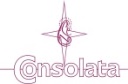     Ref.: SEC Nº 026/16	              RECANTO CONSOLATA        	                  1º ano do EF    Aluno(a):__________________________________________________ - 1º ano ___    Fará uso da piscina:       (    )  SIM                   (    ) NÃO    Assinatura do(a) responsável:______________________________  Data:___/___/16.